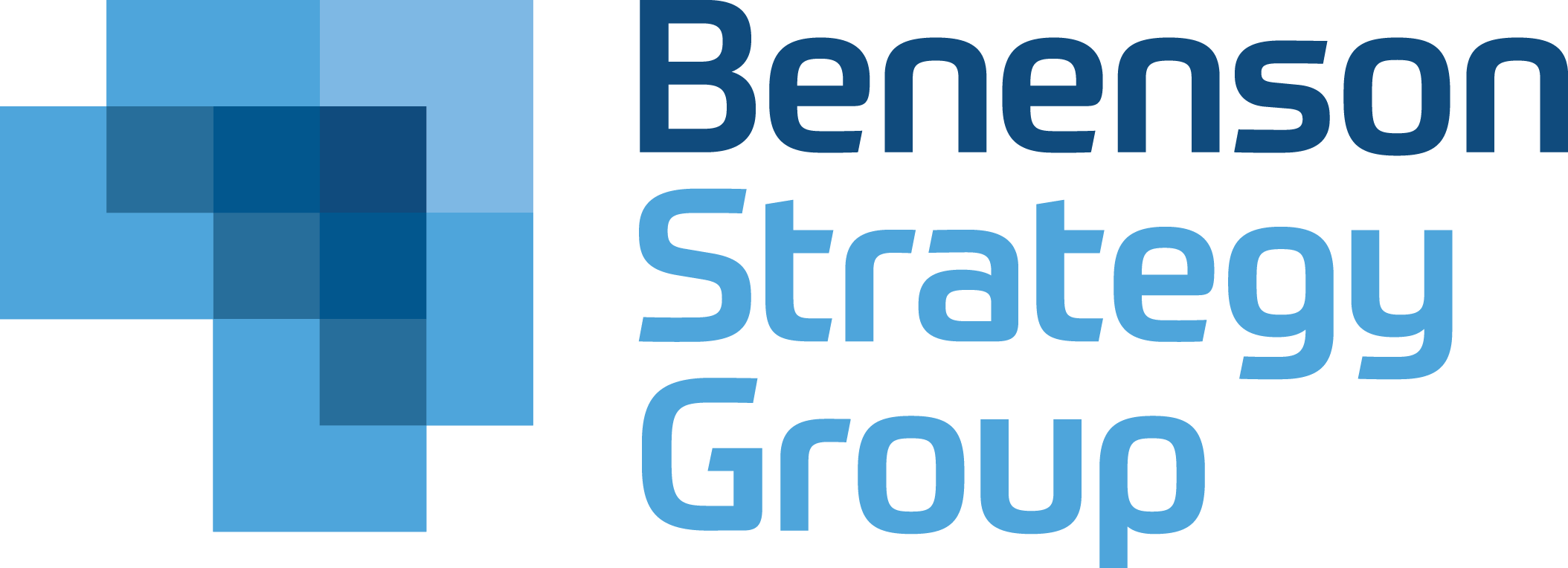 The below findings were from a from a survey conducted between October 29th-November 1st, fielded by Benenson Strategy Group among a random sample of US Adults and Jewish Americans using Civis Analytics data set. That sample included 3,777 Americans, including 2,199 Jewish Americans. It had a margin of error of ± 1.59% for the general population and ± 2.09% for the Jewish population.  A non-response analysis indicated no significant variables predicting response or non-response to the follow-up survey in demographics as well as ideology and views on the war in the original survey.  The new responses were weighted to be representative of the general public and Jewish community.Israel/ Hamas War
Q20. To what extent do you feel empathy for:General Attitudes and Feelings

Q33. Thinking about the war between Israel and Hamas, how much do you think the following people in your life understand how you feel?
Q35. Since the war between Israel and Hamas started, how has it affected your ability to share your views about what's going on there with each of the following entities? Has it been harder, easier or has there been no change?
Q40. How satisfied are you with how your local community or area responded to these acts of violence or hate?Benenson Strategy GroupNovember 7, 2023#6295 | JFNA Community Understanding Survey#6295 | JFNA Community Understanding SurveyQ13.In general, how much would you say you know about the history of the conflict between Israelis and Palestinians? Would you say you know...
Gen Pop  (n=3777)Jewish (n=2199)Nothing about the history30Not much226A fair amount4835A lot about the history2759NET SOME/A LOT7594NET NOT MUCH/NONE256Q15.What adjectives do you feel best describe Hamas' attack on Israel on October 7th? Please select all that apply.
Gen Pop  (n=1878)Jewish (n=1116)Genocide4263Terrorism7796Resistance1617Freedom fighting102Propaganda1319Fake news43Barbaric7094Targeted5273Proportionate39Rebellion1919Self defense124Excessive5377Justified90War crimes6783Lynching1838Massacre6897Defiance2015Unaware of what is happening20Other717None of the above20Q16.What adjectives do you feel best describes Israel's response to the attack of October 7th? Please select all that apply.
Gen Pop  (n=1899)Jewish (n=1083)Genocide2736Terrorism2534Resistance159Freedom fighting1516Propaganda159Targeted3241Proportionate2118Fake news78Barbaric2837Rebellion102Self defense5357Excessive3940Justified4454War crimes3532Lynching1115Massacre3335Defiance119Unaware of what is happening40Other99None of the above30Q17.Do you personally know someone who has been killed, hurt, or displaced because of this conflict?
Gen Pop  (n=3777)Jewish (n=2199)I personally know someone415I have friends who know someone1334Friends of friends know someone611I do not know have personal connections to victims7740Q18.Is that person/people...
Gen Pop  (n=1637)Jewish (n=1258)Israeli3586Palestinian352Both Israelis and Palestinians186Other85None of the above51Q19.Do you think Israel's military response to the attack by Hamas has been...
Gen Pop  (n=3777)Jewish (n=2199)Insufficient1211Appropriate3659Excessive3421Other66Not sure / Don't know134Not
at allA
littleSomewhatVery
muchNet
somewhat/very
muchNet a
little/noneQ20r1. IsraelisGen Pop  (n=3777)71325558020Jewish (n=2199)06986946Q20r2. PalestiniansGen Pop  (n=3777)152122426436Jewish (n=2199)212122365842Q21.How concerned are you that the war between Israel and Hamas will escalate into a wider war in the Middle East and beyond?
Gen Pop  (n=3777)Jewish (n=2199)Not concerned at all41Not very concerned65Somewhat concerned3539Very concerned5255Not sure / Don't know30NET CONCERNED8794NET NOT CONCERNED106Q23.In your opinion, do you think a way can be found for Israel and an independent Palestinian state to coexist peacefully with each other?
Gen Pop  (n=3777)Jewish (n=2199)Yes, can coexist peacefully5963No, cannot coexist peacefully4137Q24.Which of the following do you think is most to blame for Israel and Palestine not being able to coexist peacefully?
Gen Pop  (n=1459)Jewish (n=821)Israel154Jewish Israelis10Palestinians77Hamas3950Other Palestinian militant groups66The Palestinian Authority64The United States13Other Arab / Middle East Nations1013Other116None of the above45Q25.Do you believe Israel has the right to exist as a Jewish state?
Gen Pop  (n=1878)Jewish (n=1116)Yes7691No134Not sure / Don't know106Q27.How much, if at all, is the news about the war between Israel and Hamas emotionally affecting you? Is it affecting you...
Gen Pop  (n=3777)Jewish (n=2199)Not at all142Not much2610Somewhat3830A great deal2157NET AFFECTING5988NET NOT AFFECTING4112They
understand
a lotThey
understand
a
littleThey
do not
understand
at allI do
not
know/have
these
people
in my
lifeNot
sure /
Don't
knowQ33r1. Jewish friendsGen Pop  (n=1899)231932826Jewish (n=1083)7613083Q33r2. Muslim friendsGen Pop  (n=1899)161224029Jewish (n=1083)271882621Q33r3. Non-Jewish or Muslim friendsGen Pop  (n=1899)152971930Jewish (n=1083)145910511Q33r4. Leadership at work or schoolGen Pop  (n=1899)918101943Jewish (n=1083)1820121337Q34.How would you describe the climate, or how things feel for you personally, in your local community since the war between Israel and Hamas started? The climate feels...
Gen Pop  (n=3777)Jewish (n=2199)Normal3616Tense2132Uncomfortable1321Solemn910Fun00Relaxed10Safe43Scary410Other21Not sure / Don't know106Harder
to
share
your
viewsEasier
to
share
your
viewsNo
changeNot
applicableQ35r1. With your Jewish friendsGen Pop  (n=3777)17113933Jewish (n=2199)1542376Q35r2. With your Muslim or Arab friendsGen Pop  (n=3777)1283346Jewish (n=2199)3472732Q35r3. With your non-Jewish friendsGen Pop  (n=3777)14126114Jewish (n=2199)3017476Q35r4. At work/schoolGen Pop  (n=3777)2054232Jewish (n=2199)3353130Q35r5. People with a different opinionGen Pop  (n=3777)3554811Jewish (n=2199)598268Q35r6. With familyGen Pop  (n=3777)1217647Jewish (n=2199)1336492Q35r7. With non-religious organizations or groups you belong toGen Pop  (n=3777)1554832Jewish (n=2199)2843929Q35r8. On your social media postsGen Pop  (n=3777)2484028Jewish (n=2199)45102223Not
satisfied
at allNot
very
satisfiedSomewhat
satisfiedVery
satisfiedI
don't
know
enough
to sayNet
satisfiedNet
not
satisfiedQ40r1. PoliceGen Pop  (n=854)1621378174538Jewish (n=634)7154218186022Q40r2. Local Jewish leadersGen Pop  (n=854)6232713304029Jewish (n=634)672647157213Q40r3. Local Muslim leadersGen Pop  (n=854)20251615243145Jewish (n=634)321884381250Q40r4. Other local religious leadersGen Pop  (n=854)1334277203446Jewish (n=634)1517336293932Q40r5. Other local civic group leadersGen Pop  (n=854)1428276263341Jewish (n=634)2312334293635Q68.Have you ever visited a museum about the Holocaust or taken part in other ways about learning about the Holocaust?
Gen Pop  (n=3777)Jewish (n=2199)Yes7091No278Don't know / Not sure31Q75.How much, if any, do you feel you have in common with Jews in Israel?
Gen Pop  (n=2199)Jewish (n=2199)A lot2626Some3939Not much2626Nothing at all99NET A LOT/SOME6565NET NOT MUCH/NOTHING3535Q81.Do you consider yourself a:
Gen Pop  (n=3777)Jewish (n=2199)Strong Democrat1123Democrat2123Strong Republican112Republican1311Independent3527Other712Don't know / Unsure21NET DEMOCRAT3246NET REPUBLICAN2514NET INDEPENDENT4440Q82.When it comes to political issues, do you generally consider yourself to be:
Gen Pop  (n=3777)Jewish (n=2199)Very conservative103Somewhat conservative1912Moderate4732Somewhat liberal1032Very liberal1218Unsure / Prefer not to answer33NET CONSERVATIVE2915NET LIBERAL2250NET MODERATE5035QParentsHow many children age 18 or younger live in your household?
Gen Pop  (n=3606)Jewish (n=2199)0667111712212123444+21QChildren
How old?
Gen Pop  (n=683)Jewish (n=373)0-537426-12373413-173731I do not have children1223Qage3.Age
Gen Pop  (n=3777)Jewish (n=2199)Under 180018-24121125-34171535-44161345-54161355-64171965-74131675+914QGender
Are you...
Gen Pop  (n=3777)Jewish (n=2199)A man4949A woman4651Neither / Non-Binary00Prefer not to answer40